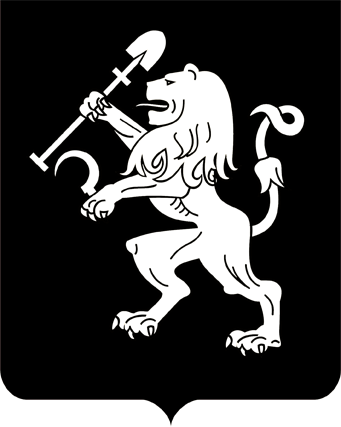 АДМИНИСТРАЦИЯ ГОРОДА КРАСНОЯРСКАРАСПОРЯЖЕНИЕО внесении изменений в распоряжение администрации города от 26.02.2015 № 64-рВ целях приведения правового акта города в соответствие с Федеральным законом от 24.07.1998 № 124-ФЗ «Об основных гарантиях прав ребенка в Российской Федерации», в связи с кадровыми изменениями             в администрации города, руководствуясь статьями 41, 58, 59 Устава города Красноярска:1. Внести в распоряжение администрации города от 26.02.2015                № 64-р «О создании комиссии по проведению оценки последствий             принятия решения о реконструкции, модернизации, сдаче в аренду,             об изменении назначения или о ликвидации объекта социальной инфраструктуры для детей, являющегося муниципальной собственностью           города Красноярска, а также реорганизации или ликвидации муниципальных образовательных организаций и (или) муниципальных организаций, образующих социальную инфраструктуру для детей» следующие изменения:1) наименование, пункты 1, 2, 3 распоряжения после слов «сдаче           в аренду,» дополнить словами «передаче в безвозмездное пользо-вание,»;2) в приложении 1 к распоряжению:наименование приложения после слов «сдаче в аренду,» дополнить словами «передаче в безвозмездное пользование,»;включить в состав комиссии Бунавцову Елену Васильевну, заместителя начальника отдела приоритетных программ и инвестиционного развития департамента экономической политики и инвестиционного развития администрации города;исключить из состава комиссии Батурова М.О.;3) наименование, пункт 1 приложения 2 к распоряжению после слов «сдаче в аренду,» дополнить словами «передаче в безвозмездное пользование,».2. Настоящее распоряжение опубликовать в газете «Городские       новости» и разместить на официальном сайте администрации города.Глава города                                                                                 С.В. Еремин20.07.2018№ 279-р